Health Administration Product Enhancements (HAPEElectronic Data Interchange (EDI)Medical Care Collection Fund (MCCF) EnhancementsHealth Plan Identifier (HPID) Implementation ComplianceRELEASE NOTES/Installation Guide/Rollback PlanIB*2*525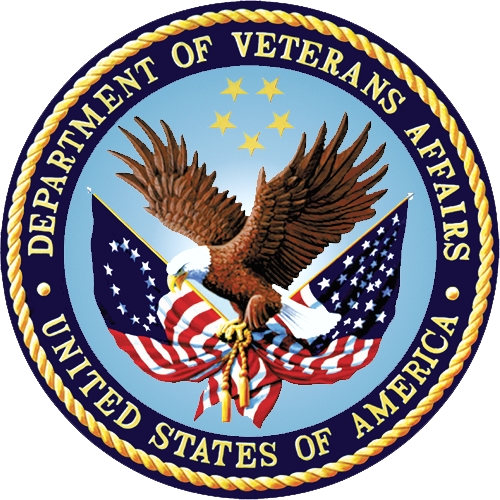 Department of Veterans AffairsMarch 2016Version 2.0Office of Information and Technology (OI&T)Table of Contents1	Introduction	11.1	Documentation Retrieval	12	Patch Description and Installation Instructions	32.1	Patch Description	32.2	Pre/Post Installation Overview	72.3	Installation Instructions	73	Backout and Rollback Procedures	103.1	Overview of Backout and Rollback Procedures	103.2	Backout Procedure	103.3	Rollback Procedure	104	Enhancements	114.1	Technical Modifications	114.1.1	Tracking HPID Field Edits	114.1.2	Manually Added HPIDs to Billing Claim Report	114.2	Issue Resolutions	114.2.1	New Service Requests (NSRs)	114.2.2	Remedy Tickets	11IntroductionThis patch implements changes to VistA's Integrated Billing (IB) module as requested by the Veterans Health Administration (VHA) Chief Business Office (CBO) eBusiness Solutions Department to comply with the legislative changes mandated by the Health Insurance Portability andAccountability Act of 1996 (HIPAA).***Note:The host file "MCCF_FY14_HPID_EIV_1_0.KID" contain two patches (Eligibility IB*2.0*528 and HPID IB*2.0*525) that are bundled together into this host file.  The two patches are NOT DEPENDENT on each other.   After loading the distribution "MCCF_FY14_HPID_EIV_1_0.KID" and installing the distribution "MCCF FY14 HPID EIV 1.0", the installation of BOTH patches (Eligibility IB*2.0*528 and HPID IB*2.0*525) will be installed together AUTOMATICALLY.***Note:When installing patch IB*2.0*525 answer "YES" at the following prompt:Want KIDS to Rebuild Menu Trees Upon Completion of Install? NO// YESIn general, the sites may have a background process that is jobbed off at non-peak hours to Rebuild the Menu Trees.  It is recommended that the sites rebuild the Menu Trees (after the patch is installed and during non-peak hours).***Note:There are several data reports that when printing/displaying/exporting the data it is recommended to use the 132 or 254 columns to display/print/export.  The users will receive a warning message in such a case.PMAS Increment 9 of IB*2.0*525 (HPID Build 3) contains the changes made to the BILL/CLAIMS File (#399) to track changes to the claim-level HPID Fields #471, #472, and #473.PMAS Increment 10 of IB*2.0*525 (HPID Build 3) implements a menu option that runs an ad-hoc report listing Authorized claims that have had claim-level HPIDs added within a selected date range.Documentation RetrievalSoftware being released as a host file and/or documentation describing the new functionality introduced by this patch are available.The preferred method is to retrieve files from download.vista.med.va.gov.  This transmits the files from the first available server. Sites may also elect to retrieve files directly from a specific server.  Sites may retrieve the software and/or documentation directly using Secure Transfer Protocol (SFTP) from the ANONYMOUS.SOFTWARE directory at the following OI Field Offices:Albany			fo-albany.med.va.gov	Hines			fo-hines.med.va.govSalt Lake City		fo-slc.med.va.govDocumentation can also be found on the VA Software Documentation Library at: http://www4.va.gov/vdl/The documentation will be in the form of Adobe Acrobat files. File Description					File Name			FTP Mode----------------------------------------------------------------------------------------------------------------Integrated Billing User Manual		IB_2_0_UM.PDF			(binary)Integrated Billing Technical Manual/		IB_2_0_TM.PDF			(binary)Security GuideIntegrated Billing Release Notes		IB_2_0_P525_RN.PDF		(binary)Patch Description and Installation InstructionsPatch Description=============================================================================Run Date: MAR 09, 2016                     Designation: IB*2*525  TEST v21Package : INTEGRATED BILLING                Priority   : MANDATORYVersion : 2                                 Status     : UNDER DEVELOPMENT=============================================================================Associated patches: (v)IB*2*516    <<= must be installed BEFORE `IB*2*525'Subject:  MCCF ENHANCEMENTS PROJECT - HPIDCategory:  ROUTINE           DATA DICTIONARY           ENHANCEMENTDescription:===========This patch implements changes to VistA's Integrated Billing (IB) module asrequested by the Veterans Health Administration (VHA) Chief Business Office (CBO) eBusiness Solutions Department to comply with the legislative changes mandated by the Health Insurance Portability andAccountability Act of 1996 (HIPAA).***Note:The host file "MCCF_FY14_HPID_EIV_1_0.KID" contains two patches (Eligibility IB*2.0*528 and HPID IB*2.0*525) that are bundled together into this host file.  The two patches are NOT DEPENDENT on each other.   After loading the distribution "MCCF_FY14_HPID_EIV_1_0.KID" and  installing the distribution "MCCF FY14 HPID EIV 1.0", the installation of BOTH patches (Eligibility IB*2.0*528 and HPID IB*2.0*525) will be installed together AUTOMATICALLY.***Note:When installing patch IB*2.0*525 answer "YES" at the following prompt:Want KIDS to Rebuild Menu Trees Upon Completion of Install? NO//YESIn general, the sites may have a background process that is jobbed off at non-peak hours to Rebuild the Menu Trees. It is recommended that the sites rebuild the Menu Trees (after the patch is installed and during non-peak hours).***Note:There is a data report such that when printing/displaying/exporting the data it is recommended to use the 132 or 254 columns to display/print/export. The users will receive a warning message in such a case.PMAS Increment 9 of IB*2.0*525 (HPID Build 3) contains the changes made tothe BILL/CLAIMS File (#399) to track changes to the claim-level HPIDFields #471, #472, and #473.PMAS Increment 10 of IB*2.0*525 (HPID Build 3) implements a menu optionthat runs an ad-hoc report listing Authorized claims that have hadclaim-level HPIDs added within a selected date range.Patch Components================Files & Fields Associated:File Name (#)          Field Name (#)                    New/Modified/Deleted-------------          -------------------------------   --------------------BILL/CLAIMS (#399)     PRIMARY HPID EDIT DATE/TIME (#474)    New                       PRIMARY HPID CHANGES MADE BY (#475)   New                       SECONDARY HPID EDIT DATE/TIME (#476)  New                       SECONDARY HPID CHANGES MADE BY (#477) New                       TERTIARY HPID EDIT DATE/TIME (#478)   New                       TERTIARY HPID CHANGES MADE BY (#479)  New                       PRIMARY INSURANCE HPID (#471)         Modified                       SECONDARY INSURANCE HPID (#472)       Modified                       TERTIARY INSURANCE HPID (#473)        ModifiedForms Associated:Form Name                File #                  New/Modified/Deleted---------                ------                  --------------------N/AMail Groups Associated:Mail Group Name                  New/Modified/Deleted---------------                  --------------------N/AOptions Associated:Option Name                    Type             New/Modified/Deleted-----------                    ----             --------------------IBCN HPID CLAIM RPT            run routine      NewIB OUTPUT PATIENT REPORT MENU  menu             ModifiedIBCN INSURANCE MGMT MENU       menu             ModifiedProtocols Associated:Protocol Name                     New/Modified/Deleted-------------                     --------------------N/ASecurity Keys Associated:Security Key Name-----------------N/ATemplates Associated:Template Name      Type      File Name (#)               New/Modified/Deleted-------------      ----      ------------------          --------------------N/AAdditional Information:N/ANew Service Requests (NSRs):-----------------------------20130513 - Health Plan Identifier (HPID) Compliance (Phase 2, Iteration 2)Patient Safety Issues (PSIs):------------------------------N/ARemedy Ticket(s) & Overviews:-----------------------------N/ATest Sites:-----------Central Alabama (HCS) - Station 619Dayton VAMC - Station 552Lebanon VA Medical Center - Station 595Martinsburg VA Medical Center - Station 613Documentation Retrieval Instructions:-------------------------------------Software being released as a host file and/or documentation describing the new functionality introduced by this patch are available.The preferred method is to retrieve files from download.vista.med.va.gov.This transmits the files from the first available server. Sites may also elect to retrieve files directly from a specific server. Sites may retrieve the software and/or documentation directly using Secure Transfer Protocol (SFTP) from the ANONYMOUS.SOFTWARE directory at the following OI Field Offices:Albany:                 fo-albany.med.va.govHines:                  fo-hines.med.va.govSalt Lake City:         fo-slc.med.va.govDocumentation can also be found on the VA Software Documentation Library at: http://www4.va.gov/vdl/The documentation will be in the form of Adobe Acrobat files.File Description                            File Name             FTP Mode--------------------------------------------------------------------------Integrated Billing User Manual              IB_2_0_UM.PDF  		(binary)Integrated Billing Technical Manual/        IB_2_0_TM.PDF  		(binary)Security GuideIntegrated Billing Release Notes            IB_2_0_P525_RN.PDF    (binary)Pre/Post Installation OverviewThis patch may be installed with users on the system although it isrecommended that it be installed during non-peak hours to minimizepotential disruption to users. This patch should take less than 5 minutesto install.Installation Instructions1.  OBTAIN PATCHES    --------------    Obtain the host file MCCF_FY14_HPID_EIV_1_0.KID, which contains the    following patches:        IB*2.0*528        IB*2.0*525     Sites can retrieve VistA software from the following server addresses.     The preferred method is to retrieve the files from:                    download.vista.med.va.gov     This will transmit the files from the first available server.     Sites may also elect to retrieve the software directly using Secure     Transfer Protocol (SFTP) from the ANONYMOUS.SOFTWARE directory at the     following OI Field Offices:       Albany                  fo-albany.med.va.gov       Hines                   fo-hines.med.va.gov       Salt Lake City          fo-slc.med.va.gov     The MCCF_FY14_HPID_EIV_1_0.KID host file is located in the     anonymous.software directory.  Use the American Standard Code for     Information Interchange (ASCII) Mode when downloading the file.  2.  START UP KIDS      -------------      Start up the Kernel Installation and Distribution System Menu option      [XPD MAIN]:         Edits and Distribution ...         Utilities ...         Installation ...      Select Kernel Installation & Distribution System Option: Installation         Load a Distribution         Print Transport Global         Compare Transport Global to Current System         Verify Checksums in Transport Global         Install Package(s)         Restart Install of Package(s)         Unload a Distribution         Backup a Transport Global      Select Installation Option:3.  LOAD TRANSPORT GLOBAL FOR BUILD    -------------------------------------    From the Installation menu, select the Load a Distribution option.    When prompted for "Enter a Host File:", enter the full directory path    where you saved the host file MCCF_FY14_HPID_EIV_1_0.KID (e.g.,    SYS$SYSDEVICE:[ANONYMOUS]MCCF_FY14_HPID_EIV_1_0.KID).    When prompted for "OK to continue with Load? YES//", enter "YES."    The following will display:      Loading Distribution...         IB*2.0*528         IB*2.0*525      Use INSTALL NAME: MCCF FY14 HPID EIV 1.0 to install this      Distribution.4.  RUN OPTIONAL INSTALLATION OPTIONS FOR THE BUILD    -------------------------------------------------    From the Installation menu, you may select to use the following    options (when prompted for the INSTALL NAME, enter MCCF FY14 HPID     EIV 1.0):    a.  Backup a Transport Global - This option will create a backup        message of any routines exported with this patch. It will not        backup any other changes such as data dictionaries or templates.    b.  Compare Transport Global to Current System - This option will        allow you to view all changes that will be made when this patch        is installed.  It compares all components of this patch        (routines, data dictionaries, templates, etc.).    c.  Verify Checksums in Transport Global - This option will allow        you to ensure the integrity of the routines that are in the        transport global.5.  INSTALL THE BUILD    -------------------    This is the step to start the installation of this KIDS patch.  This    will need to be run for the MCCF FY14 HPID EIV 1.0.    a.  Choose the Install Package(s) option to start the patch        install.    b.  When prompted for the "Select INSTALL NAME:", enter MCCF FY14         HPID EIV 1.0.    c.  When prompted "Want KIDS to Rebuild Menu Trees Upon Completion of        Install? NO//", enter YES.    d.  When prompted "Want KIDS to INHIBIT LOGONs during the install?        NO//", enter NO.    e.  When prompted " Want to DISABLE Scheduled Options, Menu Options,        and Protocols? NO//", enter NO.    f.  When prompted "Device: HOME//", respond with the correct device         but do * NOT * queue this install.    g.  If prompted 'Delay Install (Minutes):  (0 - 60): 0//' respond 0.Post-Installation Instructions------------------------------N/ARoutine Information:====================The second line of each of these routines now looks like:;;2.0;INTEGRATED BILLING;**[Patch List]**;21-MAR-94;Build 103The checksums below are new checksums, and can be checked with CHECK1^XTSUMBLD.Routine Name: IBCNHPR    Before:       n/a   After:  B7519738  **525**Routine Name: IBCNHPR1    Before:       n/a   After:  B6873066  **525**Routine Name: IBCNHPR2    Before:       n/a   After:  B6925867  **525**Backout and Rollback ProceduresOverview of Backout and Rollback ProceduresThe rollback plan for VistA applications is complex and not able to be a “one size fits all” solution.  The general strategy for a VistA rollback is to repair the code with a follow-up patch. The development team recommends that sites log a Remedy ticket if it is a nationally released patch.  If not, the site should contact the product support team directly for specific solutions to their unique problems.Backout ProcedureDuring the VistA installation procedure of the KIDS build, the installer can back up the modified routines using the ‘Backup a Transport Global’ action.  The installer can restore the routines using the MailMan message that was saved prior to the installation of the patch.  The backout procedure for global, data dictionary and other VistA components is more complex and will require issuance of a follow-up patch to ensure all components are properly removed.  All software components (routines and other items) must be restored to their previous state at the same time and in conjunction with the restoration of the data.  This backout process may need to include a database cleanup process. Please contact the product support team for assistance if the installed patch that needs to be backed out contains anything at all besides routines before trying to backout the patch.  If the installed patch that needs to be backed out includes a pre or post install routine, please contact the product support team before attempting the backout.From the Kernel Installation and Distribution System Menu, select the Installation Menu.  From this menu, you may elect to use the following option: Backup a Transport Global - This option will create a backup message of any routines exported with this patch. It will not backup any other changes such as DD's or templates.Note: When prompted for the INSTALL enter the patch #.Rollback ProcedureThe rollback procedure for VistA patches is complicated and may require a follow-up patch to fully roll back to the pre-patch state.  This is due to the possibility of Data Dictionary updates, Data updates, cross references, and transmissions from VistA to offsite data stores. Please contact the product development team for assistance if needed.EnhancementsTechnical ModificationsTracking HPID Field EditsPatch IB*2.0*525 (HPID Build 3) contains the changes made to the BILL/CLAIMS File (#399) to track changes to the claim-level HPID Fields #471, #472, and #473.Manually Added HPIDs to Billing Claim ReportPatch IB*2.0*525 (HPID Build 3) implements a menu option that runs an ad-hoc report listing Authorized claims that have had claim-level HPIDs added within a selected date range.Issue ResolutionsNew Service Requests (NSRs)20130513 - Health Plan Identifier (HPID) Compliance (Phase 2, Iteration 2)Remedy TicketsThere are no Remedy Tickets associated with this patch.